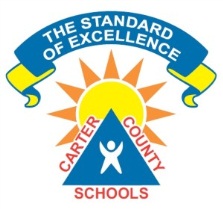 Questions to PonderWhat were you thinking about as you read? What did the text make you think about? What do you think this text/passage was about? How might other people think about this text/passage? What one question would you ask the writer if you got the chance? Why? What are the most important ideas/moments in this text/section?Chapter ____  Strategy AssignmentThoughts about this chapterNOTES: